Volunteer application form 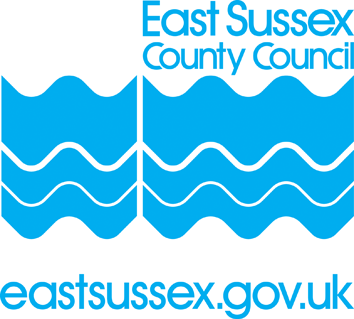 East Sussex County Council is committed to safeguarding and promoting the welfare of children, young people and vulnerable adults and expects all employees and volunteers to share this commitment. Applicant’s Personal detailsDriving LicenceWhy are you applying for voluntary work at the school? Please mention any skills or experience that you bring to the role, and explain what you want to achieve from volunteering. References Please provide two references, one employment reference and one character reference.  Please let your referees know that we may contact them.Safeguarding Vulnerable Groups Act 2006Please note that it is a criminal offence for a person that has been barred from working with children and young people to work or volunteer in a school.Rehabilitation of Offenders Act 1974Please note that for any role in a school you must declare any convictions (including bind over and cautions) regardless of whether or not they would be considered “spent” in other circumstances. DeclarationHow to return your formPlease return your completed application form to the school. SurnameFirst namesTitle (select as appropriate)Mr  / Mrs  / Miss  / Ms  / Other  Mr  / Mrs  / Miss  / Ms  / Other  Mr  / Mrs  / Miss  / Ms  / Other  Maiden name or previous names Address Address Address Address Email addressEmail addressCorrespondence Address (if different from above): Correspondence Address (if different from above): Correspondence Address (if different from above): Correspondence Address (if different from above): Daytime telephone numberDaytime telephone numberDaytime telephone numberMobileMobileMobileHomeHomeHomeOnly answer if a full driving licence is required for the role.Only answer if a full driving licence is required for the role.Do you hold a current Driving Licence? (select as applicable)Yes   /  No If YES, please state the type of licence you holdDo you have any current endorsements? (select as applicable)Yes   /  No If YES, please specify:Employment refereeEmployment refereeNameAddressTel No:OccupationEmail AddressCharacter refereeCharacter refereeNameAddressTel No:OccupationEmail AddressHave you ever been the subject of any allegations in relation to the safety and welfare of children, young people and/or vulnerable adults, either substantiated or unsubstantiated? Yes  / No If you have answered yes to the above question, you must supply details on a separate sheet of paper, place it in a sealed envelope marked confidential and attach it to your application form. If you have answered yes to the above question, you must supply details on a separate sheet of paper, place it in a sealed envelope marked confidential and attach it to your application form. I have attached details requested  Yes  / No Have you ever been convicted of a criminal offence?Yes  / No Are there any alleged offences outstanding against you?Yes  / No If you have answeredYES to either of the questions above, please give details below or, if you prefer, attach details in a sealed envelope marked 'strictly confidential'. If you have answeredYES to either of the questions above, please give details below or, if you prefer, attach details in a sealed envelope marked 'strictly confidential'. I declare that the information given on this application form is true and correctI declare that the information given on this application form is true and correctI declare that the information given on this application form is true and correctSigned:DatePrint nameIf form has been completed electronically 
please place an ‘x’ in this box to indicate your consent  If form has been completed electronically 
please place an ‘x’ in this box to indicate your consent  